Iowa Department						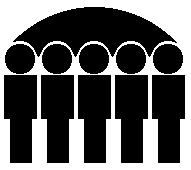 Of Human ServicesJessie Rasmussen, Director	Statistical Report On FIP Applications And Cases Discontinued	November, 2002	Number of Applications:	FIP	FIP-UP	Total	Pending at Beginning of Month:	818	137	955	Received during the Month:	4,162	575	4,737	Total Dispositions in Month:	4,158	562	4,720	Approved:	3,073	343	3,416	Denied:	833	170	1,003	Disposed of by other means:	252	49	301	Pending at end of Month:	822	150	972	Reasons for Applications Denied:	No Eligible Child:	106	10	116	Not Deprived of Support or Care:	0	0	0	Resources Exceed Limits:	21	10	31	Income Exceeds Standards:	296	95	391	Failure to Comply w/ Procedural Req:	400	53	453	Failure to Comply w/ JOBS Req.:	0	0	0	Undocumented Alien:	2	1	3	Nonresident:	8	1	9Reasons for other Dispositions:	Application Withdrawn:	248	48	296	Unable to Locate or Moved:	4	1	5Reasons for Cancellation of Active Cases:	No Longer Eligible Child:	168	7	175	No Longer Deprived of Support or Care:	0	0	0	Resources Exceed Limits:	0	0	0	Income Exceeds Limits:	623	132	755	Moved or Cannot Locate:	66	9	75	Recipient Initiative:	258	22	280	Failure to Comply w/ Procedural Req.:	556	62	618	Failure to Comply w/ JOBS Req.:	0	0	0	Loss of Disregards under JOBS Pr'gm:	0	0	0Total Cases Cancelled:	1,671	232	1,903Prepared by:Bureau of Research Analysis	Judy Darr (515) 281-4695Division of Results Based Accountability	   Statistical Research Analyst	